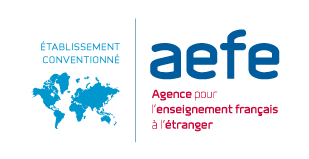 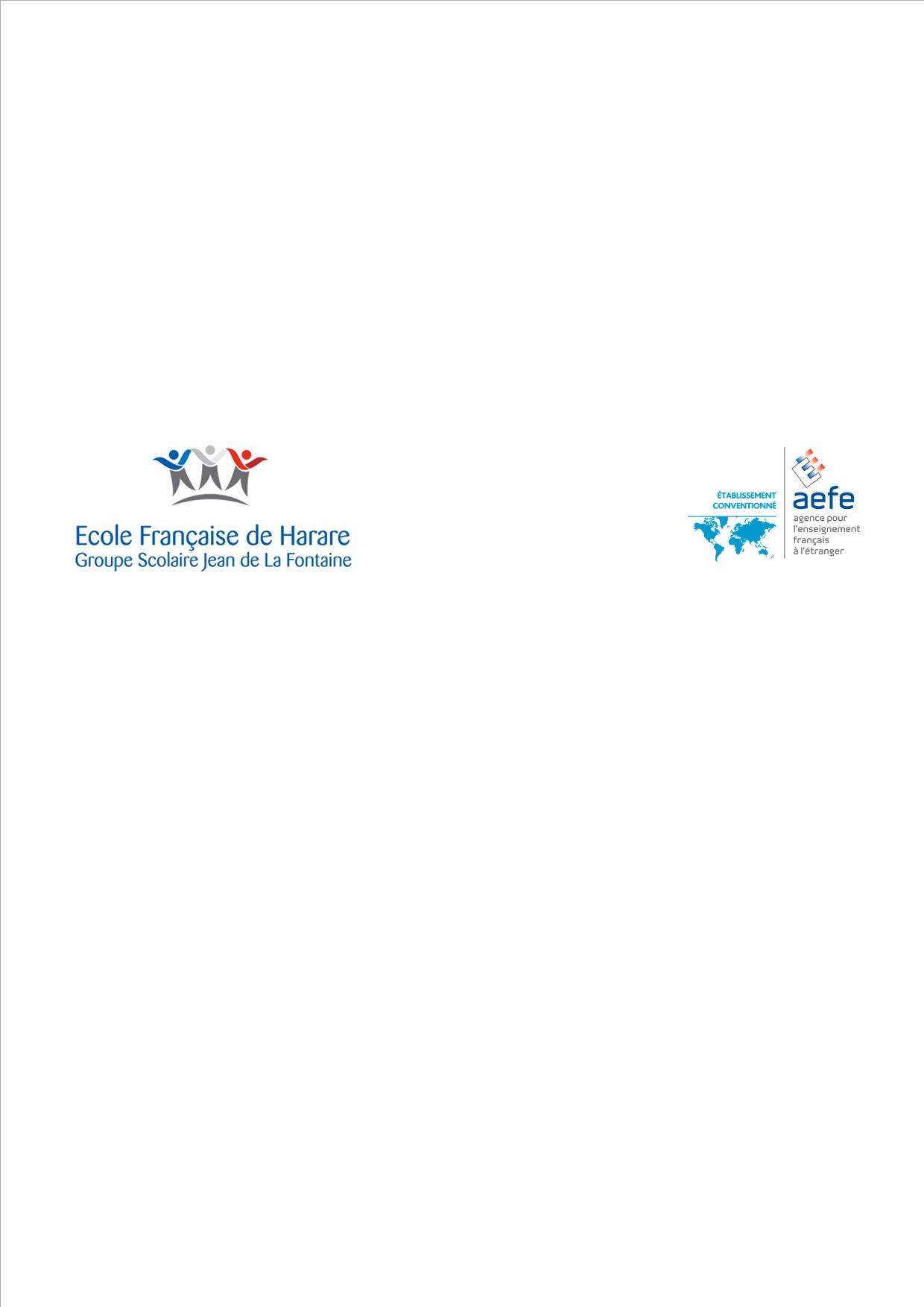 FICHE DE RENSEIGNEMENTS FAMILLE / FAMILY CONTACTS DETAILS 2020/2021 – ELEVES / STUDENTSPersonnes à prévenir en cas d’accident (Indiquez également de lien de parenté : père/mère, tuteur/tutrice, oncle/tante, grand-mère, ami de la famille etc) / Contact persons in case of emergency (Please indicate the relationship to the child: father/mother, guardian, uncle/aunt, grandparents, family friends…):Nom/Surname___________________________Lien/Relation___________________Tel_______________________Nom/Surname___________________________Lien/Relation___________________Tel_______________________Nom/Surname___________________________Lien/Relation___________________Tel_______________________DOCUMENTS A RETOURNER AU SECRETARIAT - DOCUMENTS TO BE HANDED IN TO THE SCHOOL OFFICENom/ SurnamePrénom /First nameClasseRenseignements médicaux – Specific medical conditions / Allergies / Régime alimentaire - Special dietAdresse de résidence / Residential addressContacts des parents ou de la personne responsable / Contact details of parents – guardianContacts des parents ou de la personne responsable / Contact details of parents – guardianNom / NameLien de parenté / relationTel Domicile / Ph. HomeTel travail / Ph. WorkCellphoneEmail